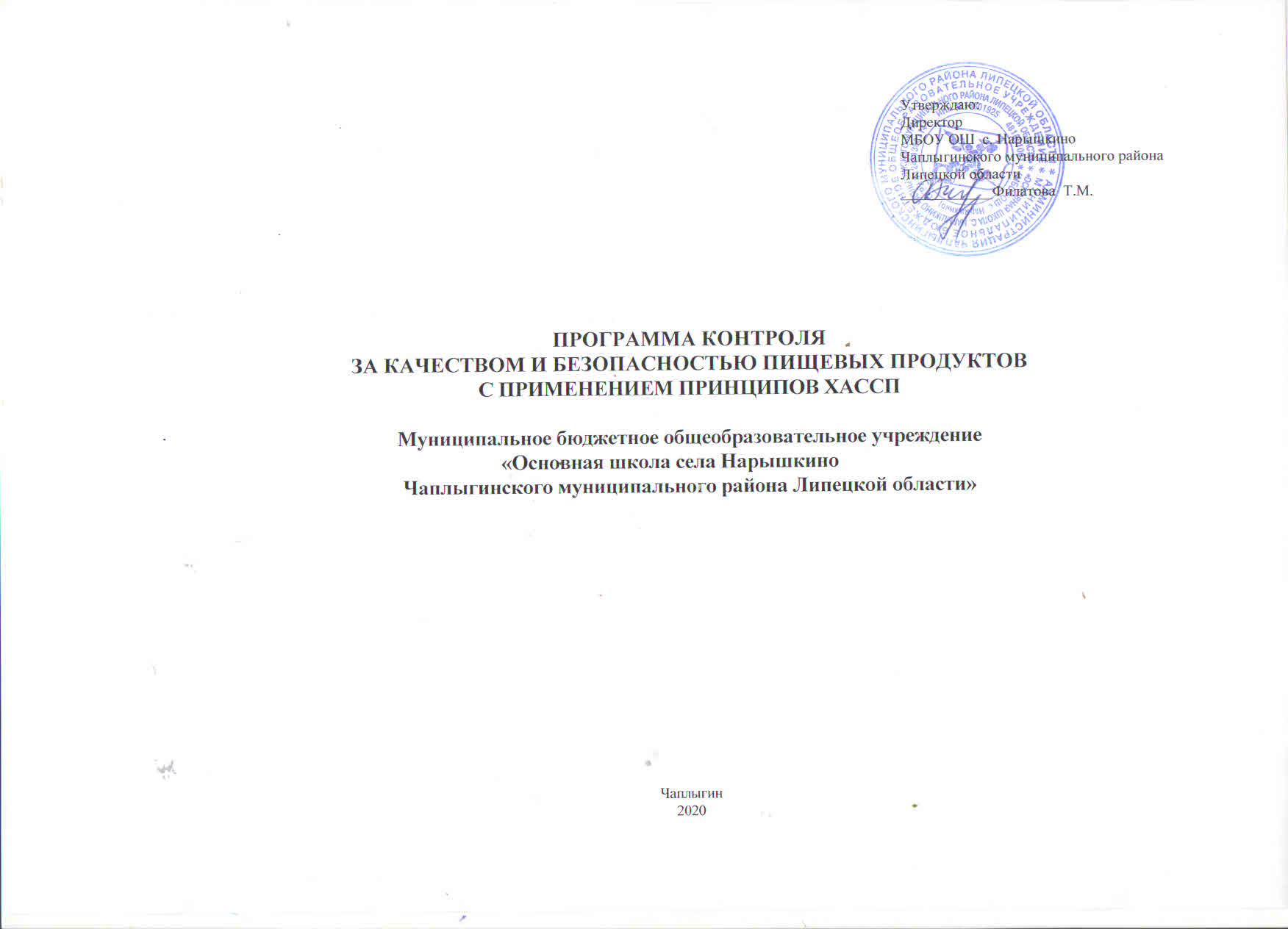 1. ВведениеНастоящая программа разработана в соответствии с требованиями Федерального Закона  №52-ФЗ от  30.03.1999 г. «О санитарно-эпидемиологическом благополучии населения», ТР ТС 021/2011 «О безопасности пищевой продукции», СанПиН 2.4.5.2409-08 «Санитарно-эпидемиологические требования к организации питания обучающихся в общеобразовательных учреждениях, учреждениях начального и среднего профессионального образования, утвержденных Главным государственным санитарным врачом Российской Федерации (постановление от 23.07.2008г. № 45)», ГОСТ Р 51705.1-2001 «Управление качеством пищевых продуктов на основе принципов ХАССП», иными актами согласно Приложения 1. «Перечень Законов, действующих санитарных правил, гигиенических нормативов и нормативно-правовых актов».Программа устанавливает требования к обеспечению безопасности пищевой продукции в процессе её производства (изготовления); организации контроля в МБОУ ОШ  с. Нарышкино Чаплыгинского муниципального района Липецкой области с применением принципов ХАССП (Анализа опасностей и критических контрольных точек (Hazard Analysis and Critical Control Points).Принципы ХАССП направлены на систематизацию контроля над производственной деятельностью предприятия:1. идентификация потенциального риска или рисков (опасных факторов), которые сопряжены с производством продуктов питания, начиная с получения сырья (разведения или выращивания) до конечного потребления, включая все стадии жизненного цикла продукции (обработку, переработку, хранение и реализацию) с целью выявления условий возникновения потенциального риска (рисков) и установления необходимых мер для их контроля;2. выявление критических контрольных точек в производстве для устранения (минимизации) риска или возможности его появления, при этом рассматриваемые операции производства пищевых продуктов могут охватывать поставку сырья, подбор ингредиентов, переработку, хранение, транспортирование, складирование и реализацию;3. в документах системы ХАССП или технологических инструкциях следует установить и соблюдать предельные значения параметров для подтверждения того, что критическая контрольная точка находится под контролем;4.  разработка системы мониторинга, позволяющая обеспечить контроль критических контрольных точек на основе планируемых мер или наблюдений;5.  разработка корректирующих действий и применение их в случае отрицательных результатов мониторинга;6.  разработка процедур проверки, которые должны регулярно проводиться для обеспечения эффективности функционирования системы ХАССП;7  документирование всех процедур системы, форм и способов регистрации данных, относящихся к системе ХАССП,Целью программы по соблюдению принципов ХАССП является обеспечение соответствия выпускаемой в обращение пищевой продукции требованиям Технических регламентов таможенного союза, в процессе её производства и реализации, обеспечение санитарно-эпидемиологической безопасности для сотрудников и учащихся, ограничение вредного влияния объектов производственного контроля путем должного выполнения санитарных правил, санитарно-противоэпидемических и профилактических мероприятий, организация и осуществление контроля за их соблюдением.Задачи системы управления безопасностью производства продукции:1.  соблюдение требований официально изданных санитарных правил, методов и методик контроля факторов среды обитания в соответствии с осуществляемой деятельностью;2.  организация лабораторных исследований сырья, полуфабрикатов, готовой продукции и технологии их производства, хранения, транспортировки, реализации и утилизации;3.  ведение учета и отчетности, установленной действующим законодательством по вопросам, связанным с осуществлением производственного контроля;4.  организация медицинских осмотров, профессиональной гигиенической подготовки сотрудников;5.  контроль за хранением, транспортировкой и реализацией пищевых продуктов и питьевой воды;6.  контроль за наличием сертификатов, санитарно-эпидемиологических заключений, личных медицинских книжек и иных документов, подтверждающих качество, безопасность сырья, полуфабрикатов, готовой продукции и технологий их производства, хранения, транспортировки, реализации и утилизации в случаях, предусмотренных действующим законодательством.2. Общие положенияПеречень объектов контроля:Пищеблок  МБОУ ОШ  с. НарышкиноСостав работников, связанных с приготовлением и раздачей пищи:З. Общие требованияВ соответствии с действующим законодательством персональную ответственность за безопасность выпускаемой продукции несет руководитель Учреждения.Программа производственного контроля с применением принципов ХАССП включает следующие данные:1. требования к оборудованию пищеблока, инвентарю, посуде;2. требования к условиям хранения, приготовления и реализации пищевых продуктов и кулинарных изделий;3. данные для обеспечения безопасности в процессе производства (изготовления) пищевой продукции технических регламентов Таможенного союза на отдельные виды пищевой продукции;4. перечень критических контрольных точек процесса производства (изготовления) -параметров технологических операций процесса производства (изготовления) пищевойпродукции; параметров (показателей) безопасности продовольственного(пищевого) сырья и материалов упаковки, для которых необходим контроль, чтобыпредотвратить или устранить опасные факторы;5. предельные значения параметров, контролируемых в критических контрольныхточках;6. порядок мониторинга критических контрольных точек процесса производства(изготовления);7. установление порядка действий в случае отклонения значений показателей,указанных в пункте 3.3 настоящей части, от установленных предельных значений;8. периодичность проведения проверки на соответствие выпускаемой в обращениепищевой продукции требованиям настоящего технического регламента и (или)технических регламентов Таможенного союза на отдельные виды пищевой продукции;9. периодичность проведения уборки, мойки, дезинфекции, дератизации идезинсекции производственных помещений, чистки, мойки и дезинфекциитехнологических оборудования и инвентаря, используемых в процессе производства(изготовления) пищевой продукции;10. меры по предотвращению проникновения в производственные помещения грызунов, насекомых, синантропных птиц и животных.11. требования к документации, обеспечивающей фиксацию параметров мониторинга за контролем качеством пищевой продукции.4. Порядок организации и проведения контроляРуководитель Учреждения утвердил рабочую группу ХАССП, которая является группой внутреннего аудита и несет ответственность за разработку, внедрение и поддержание системы ХАССП в рабочем состоянии .Виды опасных факторов, которые сопряжены с производством продуктов питания, начиная сполучения сырья, до конечного потребления, включая все стадии цикла продукции (обработку, переработку, хранение и реализацию) с целью выявления условий возникновения потенциального риска (рисков) и установления необходимых мер для их контроля.Биологические опасности: источниками биологических опасных факторов могут быть: люди; помещения; оборудование; вредители; неправильное хранение и вследствие этого рост и размножение микроорганизмов; воздух; вода; земля; растения.Химические опасности: источниками химических опасных факторов могут быть: люди; растения; помещения; оборудование; упаковка; вредители.Физические опасности: физические опасности - наиболее общий тип опасности, который может проявляться в пищевой продукции, характеризующийся присутствиеминородного материала.Перечень критических контрольных точек процесса изготовления - параметров технологических операций процесса производства (изготовления) пищевой продукции.Приемка сырья. Проверка качества продовольственного сырья и пищевых продуктов, - документальная и органолептическая, а также условий и правильности её хранения и использования. При приготовлении блюд, кулинарных и кондитерских изделий необходимо строго соблюдать поточность технологических процессов. Отобранное сырье для приготовления кулинарных изделий тщательно зачищают, удаляют сгустки крови, затем промывают проточной водой, зелень рекомендуется замачивать с последующим ополаскиванием проточной водой.Термообработка при приготовлении кулинарных изделий. Процесс приготовления кулинарных изделий на пищеблоке Учреждения основывается на утвержденных сборниках рецептур и по технологическим картам, утвержденных Руководителем.Горячие блюда (супы, соусы, напитки) температура приготовления свыше 100° С, время приготовления зависит от сложности приготовления блюда, в среднем составляет от 2 ч до 3,5 ч. Вторые блюда и гарниры варятся при температуре свыше 100°С, время приготовления в среднем составляет от 20 мин. до 1 ч.Условия хранения холодных закусок при раздаче. Салаты, винегреты заправляют перед отпуском (только растительным маслом, срок хранения не более 30 минут).Контроль за температурой в холодильных установках, контроль температуры и влажности (гигрометром), соблюдать условия хранения в складских помещениях. Продукты следует хранить согласно принятой классификации по видам продукции: сухие; хлеб; мясные; рыбные; молочно-жировые; гастрономические; овощи и фрукты.Лабораторный контроль термообработки проводится с помощью санитарно-химических и санитарно-микробиологических исследований готовых блюд согласно утвержденному графику по договору с АИЛЦ.Предельные значения параметров, контролируемых в критических контрольных точках.Условия хранения сырья должны соответствовать требованиям, установленными изготовителем, в соответствии с товаросопроводительными документами и маркировкой на транспортной и потребительской упаковке.Оценку качества блюд и кулинарных изделий проводят, как правило, по таким органолептическим показателям как: внешний вид, цвет, консистенция, запах и вкус. Для отдельных групп блюд количество показателей качества может быть снижено (прозрачные супы) или увеличено (мучные кондитерские и булочные изделия). Органолептический анализ блюд и кулинарных изделий проводят путем последовательного сопоставления этих показателей с их описанием в действующей нормативно-технической и технологической документации (требования к качеству технико-технологических и технологических карт, стандартов, а также ГОСТов на аналогичную продукцию).При органолептической оценке соусных блюд прежде всего устанавливают кулинарную обоснованность подбора соусов к блюдам. Для соусов в начале определяют их консистенцию, переливая тонкой струйкой и пробуя на вкус. Затем определяют цвет, запах и консистенцию наполнителей, форму их нарезки, состав (лук, огурцы, корнеплоды и т.д.) и вкус.При проверке качества блюд из отварных, тушеных, запеченных овощей прежде оценивают правильность технологической обработки сырья, а затем в установленном порядке исследуют консистенцию, запах, вкус и соответствие блюд рецептуре.При оценке блюд из рыбы проверяют правильность разделки и соблюдение рецептур; правильность подготовки полуфабрикатов (нарезка, панировка); степень готовности; запах и вкус изделий; соответствие гарнира и соуса данному изделию,У мясных блюд в начале оценивают внешний вид блюда в целом и отдельно мясного изделия: форму нарезки, состояние поверхности, панировки. Затем проверяют степень готовности изделий проколом поварской иглы по консистенции и цвету на разрезе. После этого оценивают запах и вкус блюда, в т.ч. соответствие кулинарного использования мясного полуфабриката виду изделия, технологическую целесообразность подбора соуса и гарнира. Требования к кулинарной обработке.Котлеты, биточки из мясного или рыбного фарша, рыбу кусками запекаются при температуре 250-280 С в течение 20-25 мин.Суфле, запеканки готовятся из вареного мяса (птицы); формованные изделия из сырого мясного или рыбного фарша готовятся на пару или запеченными в соусе; рыбу (филе) кусками отваривается, припускается, тушится или запекается.При изготовлении вторых блюд из вареного мяса (птицы, рыбы), или отпуске вареного мяса (птицы) к первым блюдам, порционированное мясо подвергается вторичной термической обработке - кипячению в бульоне в течение 5-7 минут и хранится в нем при температуре +75 С до раздачи не более 1 часа.Омлеты и запеканки, в рецептуру которых входит яйцо, готовятся в жарочном шкафу, омлеты - в течение 8-10 минут при температуре 180-200 С, слоем не более 2,5-3 см; запеканки - 20-30 минут при температуре 220-280 С, слоем не более 3-4 см; хранение яичной массы осуществляется не более 30 минут при 14- 2 С.Оладьи, сырники выпекаются в духовом или жарочном шкафу при температуре 180-200 С в течение 8-10 мин.Яйцо варят после закипания воды 10 мин.Масло сливочное, используемое для заправки гарниров и других блюд, должно предварительно подвергаться термической обработке (растапливаться и доводиться до кипения).Гарниры из риса и макаронных изделий варятся в большом объеме воды (в соотношениине менее 1:6) без последующей промывки.Колбасные изделия (сосиски, вареные колбасы, сардельки) отвариваются (опускают в кипящую воду и заканчивают термическую обработку после 5-минутной варки с момента начала кипения).При перемешивании ингредиентов, входящих в состав блюд, необходимо пользоваться кухонным инвентарем, не касаясь продукта руками.Крупы не должны содержать посторонних примесей. Перед использованием крупы промывают проточной водой.Горячие блюда (супы, соусы, горячие напитки, вторые блюда и гарниры) при раздаче должны иметь температуру +60...+65 С; холодные закуски, салаты, напитки - не ниже +15 С. С момента приготовления до отпуска первые и вторые блюда могут находиться на горячей плите не более 2 часов. Повторный разогрев блюд не допускается.Овощи урожая прошлого года (капусту, репчатый лук, корнеплоды и др.) в период после 1 марта допускается использовать только после термической обработки.При кулинарной обработке овощей, для сохранения витаминов, следует соблюдать следующие правила: овощи очищаются непосредственно перед приготовлением, закладываются только в кипящую воду,' нарезав их перед варкой. Свежая зелень добавляется в готовые блюда во время раздачи.Для обеспечения сохранности витаминов в блюдах, овощи, подлежащие отвариванию в очищенном виде, чистят непосредственно перед варкой и варят в подсоленной воде (кроме свеклы). Овощи, предназначенные для приготовления винегретов и салатов рекомендуется варить в кожуре, охлаждают; очищают и нарезают вареные овощи в холодном цехе или в горячем цехе на столе для вареной продукции. Варка овощей накануне дня приготовления блюд не допускается.Отваренные для салатов овощи хранят в промаркированной емкости (овощи вареные) в холодильнике не более 6 часов при температуре плюс 4- 2 С.Фрукты, включая цитрусовые, тщательно моют в условиях холодного цеха (зоны) или цеха вторичной обработки овощей (зоны).Система мониторингаТемпература и влажность (в помещениях, где хранятся сухие продукты)_измеряется ежедневно, двукратно (утром и вечером), с занесением в «Журнал учета температуры, температуры и влажности воздуха» (Приложение № 1; 2). Контроль проводится во всех холодильных установках и в местах хранения сухих продуктов.Входной контроль поступающих продуктов осуществляется ответственным лицом. Результаты контроля регистрируются в журнале бракеража скоропортящихся пищевых продуктов, поступающих на пищеблок (Приложение Ns 3) который хранится в течениегода.Термообработка - ведение журнала бракеража готовой кулинарной продукции каждой партии готовой продукции. Ежедневно проводится оценка качества полуфабрикатов, блюд и кулинарных изделий. При этом указывается время изготовления продукта, его наименование, результаты органолептической оценки, включая оценку степени готовности, время разрешения на раздачу (реализацию) продукции, подписи членов бракеражной комиссии, проводивших органолептическую оценку(Приложение 4).Порядок действий в случае отклонения значений показателей, указанных в пункте 4.3 настоящей части, от установленных предельных значений.Нарушение температурного режима и относительной влажности воздуха при хранении сырья после проведенных лабораторных исследований:а)	при хороших результатах сырье отправляют на термообработку;б)	при отрицательных результатах сырьё утилизируют.После проведения оценки качества готовых блюд, с отметкой в журнале бракеража готовой кулинарной продукции, при нарушении технологии приготовления пищи, а также в случае неготовности, блюдо к выдаче не допускается до устранения выявленных кулинарных недостатков - его направляют на вторичную термообработку, и снова проводят оценку качества, с отметкой в журнала бракеража готовой кулинарной продукции.Органолептическая оценка, согласно журнала бракеража готовой кулинарной продукции проводится ежедневно. Не допускается использование остатков пищи от предыдущего приема и пищи, приготовленной накануне.Периодичность проведения проверки на соответствие выпускаемой в обращение пищевой продукции.Лабораторный контроль (микробиологические, санитарно-химические) проводятся согласно (Приложению № 5).Периодичность проведения уборки, мойки, дезинфекции, дератизации и дезинсекции производственных помещений, оборудования в процессе производства (изготовления) пищевой продукции. Проводится согласно Приложению № 6Меры по предотвращению проникновения в производственные помещения грызунов, насекомых, синантропных птиц и животных.Открывающиеся внешние окна (фрамуги) должны быть оборудованы легко снимаемыми для очищения защитными сетками от насекомых, синантропных птиц;Обеспечить защиту от проникновения в производственные помещения животных, в том числе грызунов - плотно закрывающиеся двери, вовремя восстанавливать отверстия в стенах и полах, отверстия должны быть закрыты сетками или решетками:Отверстия вентиляционных систем закрываются мелкоячеистой сеткой.Ежедневно перед началом работы проводится осмотр работников,, связанных с приготовлением и раздачей пищи. Результаты осмотра заносятся в журнал здоровья (Приложение №7). Не допускаются к работе на пищеблоке лица с ангинами, катаральными явлениями верхних дыхательных путей, гнойничковыми заболеваниями рук, заболевшие или при подозрении на инфекционные заболевания. При наличии у работников пищеблока порезов, ожогов они могут быть допущены к работе при условии их работы в перчатках.Персонал пищеблока должен соблюдать правила личной гигиены: приходить на работу в чистой одежде и обуви; оставлять верхнюю одежду, головной убор и личные вещи в индивидуальном шкафу для одежды, коротко стричь ногти.Работники пищеблока должны быть обеспечены специальной одеждой (халат, колпак или косынка), не менее трех комплектов на 1 человека. Специальная одежда должна храниться в отдельном шкафу. Не допускается совместное хранение в одном шкафу спецодежды и личных вещей. Работники пищеблока не должны во время работы носить кольца, серьги, принимать пищу и курить на рабочем месте.Работники пищеблока обеспечиваются спецодеждой (халаты светлых тонов).Перед входом в туалетную комнату персонал должен снимать халат и после выхода тщательно мыть руки с мылом.У обслуживающего персонала дополнительно должны быть: фартук, колпак или косынка для раздачи пищи, фартук для мытья посуды и специальный (темный) халат для уборки помещенийМероприятия по предупреждению возникновения и распространения острых кишечных инфекций и пищевых отравлений. (Приложение 8)Объектами производственного контроля принципов ХАССП являются: сырье и реализуемая продукция, вода водопроводная, технологическое оборудование, инвентарь, работающий персонал, условия труда работников.Опасность воздействия неблагоприятных факторов производственной среды определяется наличием работающего оборудования и функционирующих зданий и сооружений. В процессе трудовой деятельности работники могут подвергаться воздействию следующих вредных факторов: физическим перегрузкам опорно- двигательного аппарата, воздействию неблагоприятного микроклимата (все категории работников), воздействию химических веществ - СМС, дезинфицирующих средств при их приготовлении и применении (медсестра диетическая , повар).Контроль принципов ХАССП включает:Наличие на производстве ТР ТС 021/2011, официально изданных санитарных правил,системы их внедрения и контроля их реализации, методов и методик контроля факторов средыобитания в соответствии с осуществляемой действительностьюОсуществление лабораторных исследований и испытаний: на рабочих местах, с целью влияния производства на здоровье человека, сырья, полуфабрикатов, готовой продукции при хранении и реализации.Организацию медицинских осмотров, профессиональную подготовку работающих.Контроль за наличием сертификатов, санитарно-эпидемиологический заключений, иных документов, подтверждающих качество, безопасность сырья, полуфабрикатов и готовой продукции.Ведение учета и отчетности, установленной действующим законодательством по вопросам, связанным с производственным контролем.Своевременное информирование органов местного самоуправления, органов и учреждений государственной санитарно-эпидемиологической службы Российской Федерации о ситуациях, создающих угрозу санитарно эпидемиологическому благополучию населения.Визуальный контроль специалистами за выполнением санитарно- противоэпидемических (профилактических) мероприятий, соблюдением санитарных правил, разработкой и реализацией мер, направленных на устранение выявленных нарушений.Номенклатура,	объем и	периодичность лабораторных исследований	и	испытанийопределяется с учетом наличия вредных производственных факторов, степени их влияния на здоровье человека и среду его обитания. Лабораторные исследования и испытания осуществляются с привлечением лаборатории, аккредитованной в установленном порядке.Лабораторный	контроль	должен осуществляться в соответствии	с	программойпроизводственного контроля.Необходимые	изменения,	дополнения в Программу вносятся при	изменении видадеятельности, требований законодательства или других существенных изменениях.Этапы многоступенчатого контроля сырья, полуфабрикатов, технологического процесса и готовойпродукцииПри выявлении нарушений на этапах многоступенчатого контроля необходимо усилить критические контрольные точки' и сконцентрировать усилия работников в наиболее опасных участках производства питания7.	Перечень должностей работников, подлежащих медицинским осмотрам, профессиональногигиенической подготовке в соответствии с установленными требованиямиа) подлежащим медицинским осмотрам согласно приказа № 302Н от 12.04.2011 г. «Об утверждении перечней вредных и (или) опасных производственных факторов и работ, при выполнении которых проводятся обязательные предварительные и периодические медицинские осмотры (обследования), и Порядка проведения обязательных предварительных и периодических медицинских осмотров (обследований) работников, занятых на тяжелых работах и на работах с вредными и (или) опасными условиями труда»б) подлежащих профессионально-гигиеническому обучению согласно приказа М3 РФ №229 от 29.06.00г «О профессиональной гигиенической подготовке и аттестации должностных лиц и работников организации»8. Перечень возможных аварийных ситуаций, связанных с остановкой производства,
нарушениями, создающих угрозу санитарно-эпидемиологическому благополучию населения:Неудовлетворительные результаты производственного лабораторного контроля;Получение сообщений об инфекционном, паразитарном заболевании (острая кишечная инфекция, вирусный гепатит А, трихинеллез и др.), отравлении, связанном с употреблением изготовленных блюд;Отключение электроэнергии на срок более 4-х часов;Неисправность сетей водоснабжения;Неисправность сетей канализации;Неисправность холодильного оборудованияПеречень форм учета и отчетности по вопросам контроляСанитарный журналЖурнал бракеража готовой кулинарной продукции.Журнал бракеража скоропортящихся пищевых продуктов.Журнал осмотра на гнойничковые заболевания (журнал здоровья).Журнал отметки температурного режима холодильного оборудования.Журнал отметки температуры и влажности воздуха помещения для сухих продуктов.Личные медицинские книжки каждого работникаДоговора и акты приема выполненных работ по договорам (вывоз и утилизация отходов, дератизация, дезинсекция и т.д.)Перечень Законов, действующих санитарных правил, гигиенических нормативов инормативно-правовых актов.Приложение 1Перечень санитарных правил, методов и методик контроля факторов среды обитания в соответствии с осуществляемой действительностью:-Федеральный закон  №29- ФЗ  от 02 января 2000г.  «О качестве и безопасности пищевых продуктов»;-Федеральный закон №273 –ФЗ от 29.12.2012г. «Об образовании в Российской Федерации»;Санитарные правила и нормы-СанПиН 1.1.1058-01 «Организация и проведение производственного контроля за соблюдением санитарных правил и выполнением санитарно- противоэпидемиологических (профилактических) мероприятий»;- СанПиН 2.3.6.1079-01 «Санитарно- эпидемиологические требования к организации общественного питания, изготовлению оборотоспособности в них пищевых продуктов и продовольственного сырья»;-СанПиН 1.1..2193-07 «Об организации и проведении производственного контроля за соблюдением правил и выполнением санитарно-противоэпидемических (профилактических) мероприятий» (дополнение к Сан ПиН 1.11058-01)-СанПиН 2..3. 2. 1324-03 «Гигиенические требования к срокам годности и условиям хранения пищевых продуктов»;-СанПиН 2.3.6.1066-01 «Санитарно- эпидемиологические требования к организациям торговли и обороту в них продовольственного сырья и пищевых продуктов»;-СанПиН 2.3.2.1940-05 «Организация детского питания»;-СанПиН 2.3.2.1293-03 «Гигиенические требования по применению пищевых добавок»;-СанПиН 2.1.4.1074-01, СанПиН 2.1.4.1116-02  «Питьевая вода. Гигиенические требования к качеству воды  централизованных систем питьевого водоснабжения. Контроль качества».-САНИТАРНО-ЭПИДЕМИОЛОГИЧЕСКИЕ ТРЕБОВАНИЯ К ОРГАНИЗАЦИИ И ПРОВЕДЕНИЮ ДЕРАТИЗАЦИОННЫХ МЕРОПРИЯТИЙ Санитарно- эпидемиологические правила СанПиН 3.5.3.3223-14;-3.5.2.ДЕЗИНСЕКЦИЯ САНИТАРНО-ЭПИДЕМИОЛОГИЧЕСКИЕ ТРЕБОВАНИЯ К ОРГАНИЗАЦИИ И ПРОВЕДЕНИ, ДЕЗИНСЕКЦИОННЫХ МЕРОПРИЯТИЙ ПРОТИВ СИНАНТРОПНЫХ ЧЛЕНИСТОНОГИХ Санитарно- эпидемиологические правила и нормативы Сан ПиН 3.5.2.1376-03;-2.3.2. ПРОДОВОЛЬСТВЕННОЕ СЫРЬЕ И ПИЩЕВЫЕ ПРОДУКТЫ ГИГИЕНИЧЕСКИЕ ТРЕБОВАНИЯ БЕЗОПАСНОСТИ И ПИЩЕВОЙ ЦЕННОСТИ ПИЩЕВЫХ ПРОДУКТОВ САНИТАРНО- ЭПИДЕМИОЛОГИЧЕСКИЕ ПРАВИЛА И НОРМАТИВЫ Сан ПиН 2.3.2.1078-01-2.2.4. ФИЗИЧЕСКИЕ ФАКТОРЫ ПРОИЗВОДСТВЕННОЙ СРЕДЫ ГИГИЕНИЧЕСКИЕ ТРЕБОВАНИЯ К МИКРОКЛИМАТУ ПРОИЗВОДСТВЕННЫХ ПОМЕЩЕНИЙ САНИТАРНЫЕ ПРАВИЛА НОРМЫ Сан ПиН 2.2.4.548-96;-ХИМИЧЕСКИЕ ФАКТОРЫ ПРОИЗВОДСТВЕННОЙ СРЕДЫ ПРЕДЕЛЬНО ДОПУСТИМЫЕ КОНЦЕНТРАЦИИ	 (ПДК) ВРЕДНЫХ ВЕЩЕСТВ В ВОЗДУХЕ РАБОЧЕЙ ЗОНЫ Гигиенические нормативы ГН 2.2.5.1313-03;-приказ Министерства здравоохранения и социального развития Российской Федерации от12 апреля 2011г. №302 и ПОРЯДОК ПРОВЕДЕНИЯ ОБЯЗАТЕЛЬНЫХ ПРЕДВАРИТЕЛЬНЫХ (ПРИ ПОСТУПЛЕНИИ НА РАБОТУ) И ПЕРИОДИЧЕСКИХ МЕДИЦИНСКИХ ОСМОТРОВ  (ОБСЛЕДОВАНИЙ) РАБОТНИКОВ, ЗАНЯТЫХ НА ТЯЖЕЛЫХ РАБОТАХ И НА РАБОТАХ С ВРЕДНЫМИ И (ИЛИ) ОПАСНЫМИ УСЛОВИЯМИ ТРУДА;- приказ Министерства здравоохранения Российской Федерации от 21 марта 2014 г. №125н  НАЦИОНАЛЬНЫЙ КАЛЕНДАРЬ ПРОФИЛАКТИЧЕСКИХ ПРИВИВОК;Национальный стандарт-ГОСТ Р 50763-2007 «Услуги общественного питания. Продукция общественного питания, реализуемая населению»;-ГОСТ Р 53996-2010 «Услуги общественного питания. Порядок разработки фирменных и новых блюд и изделий на предприятиях общественного питания»;-ГОСТ Р 54609-2011 «Услуги общественного питания. Номенклатура показателей качества продукции общественного питания»;-ГОСТ Р 50935-2007 «Общественное питание.  Требование к персоналу»;-ГОСТ Р 53995-2010 «Услуги общественного питания. Общие требования к методам и формам обслуживания на предприятиях общественного питания»;-ГОСТ Р 51074-2003 «Продукты пищевые. Информация для потребителя. Общие требования»;-ГОСТ Р 52349-2005 «Продукты пищевые. Продукты пищевые функциональные. Термины и определения».Технические регламенты Таможенного союза-ТР ТС 027/2012 « О безопасности отдельных видов специализированной пищевой продукции, в том числе диетического лечебного и диетического профилактического питания»;-ТР ТС 024/2011 «Технический регламент на масложировую продукцию»;-ТР ТС 023/2011 «Технический регламент на соковую продукцию из фруктов и овощей» и др.Приложение 2Журнал учета температурного режима в холодильном оборудованииНаименование помещения для хранения сухих продуктов Ответственное лицо, ФИО:	Подпись/ расшифровка/ ответственногоПриложение 3Журнал бракеража скоропортящихся пищевых продуктов, поступающих на пищеблокПриложение 4Журнал бракеража готовой кулинарной продукцииПриложение 5Лабораторный контрольПриложение 6Периодичность проведения уборки, мойки, дезинфекции, дератизации и дезинсекции производственных помещений, оборудования впроцессе производства (изготовления) пищевой продукции.Приложение 7Журнал здоровьяПримечание:<*> Список работников, отмеченных в журнале на день осмотра, должен соответствовать числу работников на этот день в смену. <**> Условные обозначения:Зд. - здоров; Отстранен - отстранен от работы; отп. - отпуск; В - выходной; б/л - больничный лист. Приложение №8Мероприятия по предупреждению возникновения и распространения острых
кишечных инфекций и пищевых отравлений.№ДолжностьШтат1Медсестра -2Повар23Кладовщик-4Кухонный рабочий15Уборщица-№Наименование этапа многоступенчатого контроляКонтрольные критические точки/исполните лиОпределяемые показателиОформлениерезультатовПредупреждающие действия в случае несоответствияОтветственный за организацию контроля12345671.Входной контроль показателей и безопасности каждой партии поступающей пищевой продукции (контроль начинается с поступления продукции питания на склад пищеблока):1.1 .Контроль соблюдения санитарно-гигиенического режима при транспортировке сырья.- осмотр транспорта, спецодежды, санит. книжки водителяСоблюдение санитарных норма и правил при транспортировке пищевых продуктовКнигапоступленияпищевойпродукцииПроведениесанобработкитранспортаповар,кладовщик, медсестра 1.2.Контроль сырья, вспомогательных материалов, инвентаря, производственной тары, посудыприемка сырья;приемка вспомогательных материалов, инвентаря, производственной тары, посуды, приборовИсполнители: повар, кладовщик,1. Требования к упаковке и маркировке:соответствие видов и наименований поступающей пищевой продукции маркировке на упаковке и товарно - сопроводительной документации;соответствие принадлежности продукции к партии, указанной в сопроводительной документации;соответствие упаковки и маркировки товара требованиям СанПиН,КнигапоступленияпищевойпродукцииАкт входногоконтроля насоответствиепродуктовпитаниятребованиямистандартам.Приостановкаприемкисырья,информированиеруководства, возврат на складпредприятияилипоставщикуРуководитель,кладовщик,повар, медсестра государственных стандартов (объем информации, наличие текста на русском языке и т.д.).2, Качество и безопасность поставляемого сырья подтверждаются всеми необходимыми сопроводительными документами: ветеринарным сертификатом, сертификатом происхождения или ветеринарным свидетельством (сырье подвергается входному контролю со стороны специалистов производственной лаборатории и Госветинспекции), а также удостоверением качества и декларацией соответствия.2Промежуточный контроль - Операционно-технологический контроль продукции на определенных этапах производственной цепочкиКонтроль за соблюдением рецептуры и технологииКонтроль на этапе технологических процессов производства пищевых продуктовКонтроль качества полуфабрикатовКонтроль готовой продукции(органолептический и на соответствие требованиям СанПиН 2.3.2.1078-01 «Г игиенические требования безопасности и пищевой ценности пищевых продуктов» техническим условиям1 .Полуфабрикаты мясные, рыбные, овощные, мучные, тесто, фаршиКулинарные изделия из мяса, рыбы, птицыСупы, гарниры, соусы, холодные блюда и закуски, сладкие блюда, напиткиГотовая кулинарная продукцияСвежие овощи, картофель, бахчевые, фрукты, ягоды 7. Вода питьевая2.1 .Соблюдение рецептуры, технологииСоблюдение норм закладки сырья, соблюдение температурного режима при приготовлении и отпуске блюдСоблюдение СанПиН при приготовлении, порционировании, раздаче кулинарных изделий и готовой пищи, резке хлеба. Соблюдение рациона питания, наличие и использование технологических карт, выполнение натуральных норм питания, рекомендуемых объемов пищи2.5 Вода:- Микробиологические показатели Химические показатели, радиологические показателиБракеражный журнал Органолептическая оценкаПриостановкапроцесса,информированиеруководства, установление причины несоответствия и ее устранениеРуководитель, повар, медсестра 3Контроль санитарно- гигиенического состояния производства в производственных цехах пищеблока:соблюдение правил личной гигиены,санитарных правил норм,качества мойки и дезинфекции технологического оборудования, инвентаря, тары, стен, пола.В целом вся внутренняя политика ОУ направлена на формирование у каждого работника ответственности за качество и безопасность выпускаемой продукции.3.1 Санитарное состояние:спец, одежды, -цеха,оборудования, инвентаря, тары, посуды,помещений, оборудования,-инвентаря, столовой и кухонной посудыЗЛНаличие графиков генеральной уборки помещений3.20беспечение пищеблока ультрафиолетовыми бактерицидными лампамиПроведение санитарной обработки и дезинфекции оборудования, посуды и инвентаря в соответствии с требованиям СанПиН.Соответствие маркировки оборудования и кухонного инвентаря Осмотр работников пищеблока, Соблюдение графика прохождения медосмотров работниками пищеблокаи санитарного гигиенического обученияЖурналпроведениясанитарнойобработкиЖурналздоровьяработниковпищеблокаСанитарныекнижкиПриостановка процесса, информированиеруководства, установление причины несоответствия и ее устранениеПовар,медсестра 4Контроль эффективности работы:холодильного,технологического оборудования,инженерных сооружений и коммуникаций4.1 .Холодильно е, технологическоеоборудование4.1 Утренний обход с целью проверки исправности технологического оборудования, готовности цехов пищеблоков, столовых к безопасному приему пищи Наличие технического паспорта на оборудование, протокола испытанийЖурналучетааварийныхситуаций,нарушенийтехнологичес-кихпроцессовИнформированиеруководства,проведениеремонтныхработповар, электрик, медсестра 5Контроль температурновлажностных режимов храненияпродовольственных товаров, сырья и полуфабрикатовСистемамеханическойприточновытяжнойвентиляцииРежимхраненияЕжедневноЖурнал по соблюдению температурного режима холод-го оборуд-нияИнформированиеруководства,проведениеремонтныхработ повар,медсестра, электрик 6.Контроль за соблюдением условий труда работающих и ведением принятого документооборотаВыборочно рабочие местаЕжедневноНаличие чистой спецодежды работниковСоблюдение температурного режима в помещениях пищеблока Составление штатного расписания пищеблока  исходя из количества пациентов. Соблюдение охраны труда, аттестация рабочих мест.Наличие медицинской аптечкиГрафикстиркиспецодеждыШтанноерасписаниеИнформированиеруководства,проведениеремонтныхработ.Разработка и внедрение доп. меропр. по оздоровл. условий труда и нормат. правовых актовРуководитель,повар, медсестра 7.Контроль за режимом питания Выборочно рабочие местаЕжедневноВремя выдачи и приема пищи учащимся. Объем порций блюд Соблюдение культурно-гигиенических правил приема пищиКартыконтроляИнформированиеруководства установление причины несоответствия и ее устранениеРуководитель, Заместитель,медсестраПрофессия,должностьВредныепроизводственные факторы согласно Приложению 1Перечень работ согласно Приложению 2Пункты приложения 1,2 приказа МЗСР № 302нЧастотапроведенияпроф-медосмотров12345поварТепловое излучение, пыль мучнаяРаботы в организациях общественного питанияПрилож.1: п.3.10,п.2.7 Прилож.2: п. 151 раз в годкухонныйрабочийСинтетические моющие средства, аллергены, "А "инфицированный материал и материал, зараженный или подозрительный на заражение микроорганизмами 3-4 групп патогенности (опасности) или гельминтамиРаботы в организациях общественного питанияПрилож.1:п. 1.3.3,п. 1.1.1, п.2.4,Прилож.2: п, 15, п.201 раз в годДолжностьПериодичность прохождения повар1 раз в год кухонный рабочий, кладовщик1 раз в годмедсестра 1 раз в годНаименование единицы холодильного оборудованияМесяц/дни: (t в °С)Месяц/дни: (t в °С)Месяц/дни: (t в °С)Месяц/дни: (t в °С)Месяц/дни: (t в °С)Месяц/дни: (t в °С)Наименование единицы холодильного оборудования123456Время проведения замеров влажностиВремя проведения замеров влажностиВлажность (не более 75%)Влажность (не более 75%)Влажность (не более 75%)Влажность (не более 75%)Влажность (не более 75%)Влажность (не более 75%)Влажность (не более 75%)Влажность (не более 75%)Влажность (не более 75%)Влажность (не более 75%)Влажность (не более 75%)Влажность (не более 75%)Влажность (не более 75%)Влажность (не более 75%)Влажность (не более 75%)Влажность (не более 75%)Влажность (не более 75%)Влажность (не более 75%)Влажность (не более 75%)Влажность (не более 75%)Влажность (не более 75%)Влажность (не более 75%)Влажность (не более 75%)Влажность (не более 75%)Влажность (не более 75%)Влажность (не более 75%)Влажность (не более 75%)Влажность (не более 75%)Влажность (не более 75%)Влажность (не более 75%)Влажность (не более 75%)Время проведения замеров влажностиВремя проведения замеров влажностиВремя проведения замеров влажностиВремя проведения замеров влажности23456789№П12и14О1617181920212223242526272829303]УТРО08.00ТемператураУТРО08.00ВлажностьВЕЧЕР16.00Температура,ВЕЧЕР16.00ВлажностьОтветственноелицоподписьДата и часпоступленияпродовольственного сырья ипищевыхпродуктовНаименованиепищевыхпродуктовКоличествопоступившегопродовольст венного сырья и пищевых продуктов (в килограммах , литрах, штуках)Номер товарнотранспортной накладнойУсловия хранения и конечный срок реализации (по маркировочному ярлыку)Дата и час фактической реализации продовольственно го сырья и пищевых продуктов по днямПодпись ответственног о лицаПримечание<*>1234578 #9Дата и час изготовления блюдаВремяснятиябракеражаНаименованиеблюда,кулинарногоизделияРезультаты органолептической оценки и степени готовности блюда, кулинарного изделияРазрешение к реализации блюда, кулинарного изделияПодписичленовбракеражнойкомиссииПримечание<*>1234567Вид исследованийОбъект исследования (обследования)Количество, не менееКратность, не режеМикробиологические исследования проб готовых блюд на соответствие требованиям санитарного законодательстваСалаты, сладкие блюда, напитки, вторые блюда, гарниры, соусы, творожные, яичные, овощные блюда2-3 блюда исследуемого приема пищи1 раз в годКалорийность, выход блюд и соответствие химического состава блюд рецептуреСуточный рацион питания11 раз в годКонтроль проводимой витаминизации блюдТретьи блюда1 блюдо раза в годМикробиологические исследования смывов на наличие санитарно-показательной микрофлоры (БГКП)Объекты производственного окружения, руки и спецодежда персонала10 смывов1 раз в год*Микробиологические исследования смывов на наличие возбудителей иерсиниозовОборудование, инвентарь в овощехранилищах и складах хранения овощей, цехе обработки овощей5-10 смывов1 раз в годИсследования смывов на наличие яиц гельминтовОборудование, инвентарь, тара, руки, спецодежда персонала, сырые пищевые продукты (рыба, мясо, зелень)10 смывов1 раз в годИсследования питьевой воды на соответствие требованиям санитарных норм, правил и гигиенических нормативов по химическим и микробиологическим показателямПитьевая вода из разводящей сети помещений: моечных столовой и кухонной посуды; цехах: овощном, холодном, горячем, доготовочном (выборочно)1 пробаПо химическим и микробиологическим показателям -1 раз в год№МероприятиеСпособ проведенияСпособ проведенияПериодичностьПериодичностьОтветственноелицоОтветственноелицо1Проверка качества исвоевременностиуборкипомещений,соблюдения режимадезинфекцииВсе помещения предприятий должны содержаться в чистоте, для чего ежедневно необходимо производить тщательную уборку: подметание влажным способом и мытье полов, удаление пыли, протирание мебели, радиаторов, подоконников, мытье и дезинфекцию раковин и оборудования.На пищеблоке полы следует мыть не реже 2 раз в смену горячей водой с добавлением 1-2 %-ного раствора кальцинированной соды или др. моющих средств, а в конце смены проводить дезинфекцию.Инвентарь для уборки залов, производственных, складских и бытовых помещений должен быть раздельным, промаркированным; хранить инвентарь следует раздельно в закрытых, специально выделенных шкафах или стенных нишах. Ведра и ветошь для мытья полов в туалетах должны иметь соответствующую сигнальную окрасу и храниться в специально отведенном месте.По окончании уборки в конце смены весь уборочный инвентарь промывается с использованием моющих и дезинфицирующих средств, просушивается и хранится в чистом виде в отведенном для него месте.Все помещения предприятий должны содержаться в чистоте, для чего ежедневно необходимо производить тщательную уборку: подметание влажным способом и мытье полов, удаление пыли, протирание мебели, радиаторов, подоконников, мытье и дезинфекцию раковин и оборудования.На пищеблоке полы следует мыть не реже 2 раз в смену горячей водой с добавлением 1-2 %-ного раствора кальцинированной соды или др. моющих средств, а в конце смены проводить дезинфекцию.Инвентарь для уборки залов, производственных, складских и бытовых помещений должен быть раздельным, промаркированным; хранить инвентарь следует раздельно в закрытых, специально выделенных шкафах или стенных нишах. Ведра и ветошь для мытья полов в туалетах должны иметь соответствующую сигнальную окрасу и храниться в специально отведенном месте.По окончании уборки в конце смены весь уборочный инвентарь промывается с использованием моющих и дезинфицирующих средств, просушивается и хранится в чистом виде в отведенном для него месте.ПостоянноПостоянноРуководитель,  Медсестра, повар Руководитель,  Медсестра, повар 2Проверка наличия дезинфицирующих и моющих средств для обработки инвентаря и правильности их использованияКонтроль за наведением рабочего раствора и использование его согласно инструкциям.Контроль за наведением рабочего раствора и использование его согласно инструкциям.ПостоянноПостоянноРуководитель,  медсестра , поварРуководитель,  медсестра , повар3Проведение мероприятий по дезинсекции и дератизацииЕжемесячноЕжемесячноРуководитель, медсестра , поварРуководитель, медсестра , повар4Проверка качества и своевременности мойки, чистки технологичес кого оборудования и инвентаря, соблюдения режима дезинфекцииСанитарная обработка технологического оборудования проводится по мере его загрязнения и по окончании работы, моют с добавлением моющих средств и ополаскивают горячей водой, в соответствии с руководством по эксплуатации каждого вида оборудования.Производственные столы, производственные и моечные ванны в конце работы тщательно моются с применением моющих и дезинфицирующих средств, промываются горячей водой при температуре 40-50 °С и насухо вытираются сухой чистой тканью.Разделочные доски, ножи должны быть маркированы в соответствии с обрабатываемым на них продуктом. После ^каждой технологической операции разделочные доски, ножи подвергают санитарной обработке: механической очистке, моют горячей водой с добавлением моющих средств, ополаскивают горячей проточной водой и хранят поставленными на ребро на стеллажах в специальных кассетах в цехе, за которым они закреплены. Разделочные доски и другой производственный инвентарь следует мыть в моечной кухонной посуды.ПостоянноПостоянноРуководитель, , медсестра , поварРуководитель, , медсестра , повар5Проверка качества и с воевременности мойки и дезинфекции всей столовой посуды и столовых приборовМеханическая мойка посуды на специализированных моечных машинах производится в соответствии с прилагающимися инструкциями по эксплуатацииДля мытья посуды ручным способом необходимо предусмотреть двухсекционные ванны для столовой посуды, столовых приборов.Мытье столовой посуды ручным способом производят в следующем порядке: механическое удаление остатков пищи; - мытье в воде с добавлением моющих средств в первой секции ванны; - ополаскивание посуды во второй секции ванны горячей проточной водой с температурой не ниже 65 °С с помощью гибкого шланга с душевой насадкой; - просушивание посуды на решетчатых полках, стеллажах.В период карантина* проводится дезинфекция всей столовой посуды и приборов средствами в соответствии с инструкциями по их применению. Чистую столовую посуду хранят в закрытых шкафах или на решетках.Столовые приборы при обработке ручным способом подвергают мытью с применением моющих средств, последующему ополаскиванию в проточной воде и прокаливанию в духовых, пекарских, сухожаровых шкафах в течение 10 мин.Чистые столовые приборы хранят в зале в специальных ящиках-кассетах, ручками вверх. Хранение их на подносах россыпью не разрешается. Кассеты для столовых приборов ежедневно подвергают санитарной обработке.В моечных отделениях вывешивается инструкция о правилах мытья посуды и инвентаря с указанием концентраций и объемов применяемых моющих и дезинфицирующих средств.- Щетки для мытья посуды после окончания работы очищают, замачивают в горячей воде при температуре не ниже 45 °С с добавлением моющих средств, дезинфицируют (или кипятят), промывают проточной водой, затем просушивают и хранят в специально выделенном месте. - Щетки с наличием плесени и видимых загрязнений, а также губчатый материал, качественная обработка которого невозможна, не используются.ПостоянноПостоянноРуководите, медсестра ,  поварРуководите, медсестра ,  повар6Контроль за исправной работой технологического, холодильного и другого оборудованияКонтроль за температурой в холодильном оборудовании, за функционированием электрической плиты и духового шкафа, за исправной работой водонагревателя и стиральной машины.ЕжедневноРуководит, повар, электрик 7Проверка качества и своевременности мойки и дезинфекции кухонной посудыМытье кухонной посуды производят в двухсекционных ваннах в следующем порядке:механическая очистка от остатков пищи;мытье щетками в воде с температурой не ниже 40 °С с добавлением моющих средств;ополаскивание проточной водой с температурой не ниже 65 °С;просушивание в опрокинутом виде на решетчатых полках, стеллажах.Чистые кухонную посуду и инвентарь хранят на стеллажах на высоте не менее 0,5 м от пола.ПостоянноРуководитель, медсестра, повар 8Проведение генеральной уборкиНе реже одного раза в месяц проводится генеральная уборка и дезинфекция всей столовой, с применением моющих средств должны производиться мытье стен, осветительной арматуры, очистка стекол от пыли и копоти.1 раз в месяцРуководитель, медсестра, повар 9Уборка территории и вывоз мусора- Пищевые отходы собирают в специальную промаркированную тару (ведра, бачки с крышками не более чем на 2/3 объема), которую помещают в охлаждаемые камеры или в другие специально выделенные для этой цели помещения. - Бачки и ведра после удаления отходов промывают моющими и дезинфицирующими средствами, ополаскивают горячей водой 40-50 °С и просушивают.Выделяется место для мытья тары для пищевых отходов. - Для транспортирования отходов используют специально предназначенный для этой цели транспорт, предоставляемый цехом.ЕжедневноРуководитель, , медсестра10Косметический ремонт помещенийОсмотр помещений и выявление наличия отслоения краски, протекания кровли и др.По мере необходимостиРуководитель, медсестра, электрик, поварN п/пФ.И.О. работника <*>ДолжностьМесяц/дни <**>:Месяц/дни <**>:Месяц/дни <**>:Месяц/дни <**>:Месяц/дни <**>:Месяц/дни <**>:Месяц/дни <**>:Месяц/дни <**>:N п/пФ.И.О. работника <*>Должность1234567...1.2.3.МероприятияПериодичностьОтветственное лицоУборка территории и вывоз мусораЕжедневноРуководитель,  медсестра диетическая ,начальник  службПроверка качества и своевременности уборки помещений, соблюдения режима дезинфекции, соблюдения правил личной гигиены сотрудниковПостоянномедсестра диетическаяПриобретение моющих и дезинфицирующих средствСвоевременномедсестра диетическаяПроверка наличия дезинфицирующих и моющих средств для обработки инвентаря и правильности их использованияПостоянномедсестра , поварПроверка качества поступающей на реализацию продукции документальная и органолептическая, а также сроков и условий ее транспортирования, хранения, реализацииПостоянноМедсестра ,кладовщики, поварОрганолептическая оценка качества блюд и кулинарных изделий.Ежедневномедсестра ,бракеражная комиссияКонтроль за исправной работой технологического, холодильного и другого оборудованияЕжедневноРуководитель,  медсестра , электрикКонтроль за температурно-влажностным режимом хранения продуктовЕжедневномедсестра , поварСоблюдение правил товарного соседстваПостоянномедсестра ,кладовщик, поварПроведение мероприятий по дезинсекции и дератизацииЕжемесячноРуководитель, медсестра , поварВыявление сотрудников с гнойничковыми заболеваниями кожи, нагноившимися порезами, ожогами, ссадинами, катарами верхних дыхательных путей, инфекционными заболеваниями, отстранение их от работы, направление на лечениеЕжедневномедсестра , поварПроверка качества и своевременности уборки помещений, соблюдения режима дезинфекции, соблюдения правил личной гигиены сотрудниковПостоянноМедсестра, поварПриобретение моющих и дезинфицирующих средствСвоевременноМедсестра, поварОрганизация профилактических медицинских осмотров1 раз в год Руководитель,медсестра, поварОрганизация гигиенического обучения1 раз в годРуководитель,медсестра , поварПроверка сроков прохождения сотрудниками гигиенической подготовки, аттестации, медицинских осмотров и исследований, проведения профилактических прививокПостоянно медсестра , поварОрганизация проведения лабораторных исследований блюд и кулинарных изделии.По меренеобходимостиРуководитель, повар